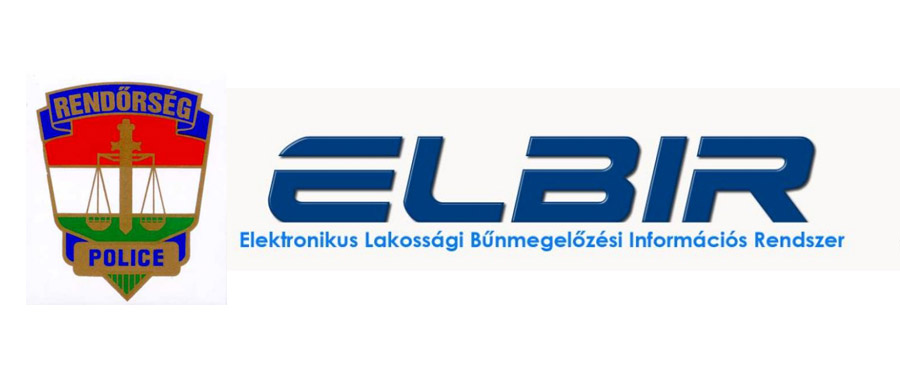 FÓKUSZBAN A KIBERBIZTONSÁGAz Európai Kiberbiztonsági Hónap (ECSM) elnevezésű kampányt 2012 óta szervezik meg Európa-szerte a tagállamok, amely immáron 10 éves! Magyarország 2016 óta minden évben csatlakozik a kampányhoz. Az októberi nemzetközi figyelemfelhívó kampány célja a kiberbiztonsági tudatosság növelése, valamint a kibertérben megjelenő fenyegetések széles körben történő megismertetése. Az idei évi kampány mottója: “Think Before U Click “Gondolkodj, mielőtt kattintasz!”Napjaink legkomolyabb információbiztonsági fenyegetései közé tartozik az adathalász (phishing) tevékenység, ami informatikai rendszerek, hálózatok összeomlásához vagy a legféltettebb belső információinak kiszivárgásához is vezet, mely a legtöbb esetben egyetlen e-maillel kezdődik. Az adathalász-támadások célja, hogy a támadók személyes adatokat vagy jelszavakat szerezzenek meg a felhasználók megtévesztésével.  kép forrás: internet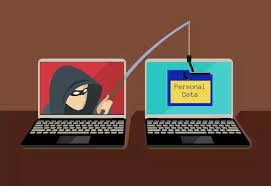 A támadók: e-mail üzeneteket küldenek mások nevében veszélyes e-mail csatolmányokat küldenektámadó weboldalak címét küldik el a felhasználóknakmegpróbálnak rávenni minket, hogy látogassunk el ezekre az oldalakra vagy töltsük le a csatolmányokatA támadók ilyen módon megszerezhetik: jelszavainkat, bankkártyaadatainkat, személyes adatainkat, e-mail-üzeneteinket. A mindennapok során ilyen jellegű megkereséseket kaphatunk e-mailben, telefonon, sőt akár SMS-ben is. Ha figyelmesek vagyunk, elkerülhetjük, hogy egy ilyen támadás áldozatává váljunk!Amire érdemes figyelni!E-mail üzeneteknél mindig ellenőrizzük a feladó megbízhatóságát és hitelességét!Minden e-mailben kapott hivatkozást ellenőrizzünk, vigyük fölé az egeret, így megtudhatjuk, hogy valóban hova mutat%Csak olyan csatolmányokat töltsünk le, amiről biztosan tudjuk, hogy megbízható feladótól származik! Ne töltsünk le futtatható fájlokat!Amennyiben bűncselekmény gyanúja merül fel tegyen feljelentést a lakóhelyéhez legközelebbi rendőrkapitányságon vagy a Rendőrség honlapján elérhető https://ugyintezes.police.hu elektronikus felületen